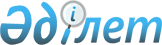 О внесении изменений и дополнений в некоторые указы Президента Республики КазахстанУказ Президента Республики Казахстан от 12 августа 2011 года № 139

Подлежит опубликованию в Собрании

актов Президента и Правительства

Республики Казахстан      

      В соответствии с подпунктом 1) пункта 2 статьи 17-1 Конституционного закона Республики Казахстан "О Президенте Республики Казахстан" в целях реализации Указа Президента Республики Казахстан от 12 апреля 2011 года № 25 "О дальнейшем совершенствовании системы государственного регулирования финансового рынка Республики Казахстан" и Указа Президента Республики Казахстан от 18 апреля 2011 года № 61 "О некоторых вопросах Национального Банка Республики Казахстан" ПОСТАНОВЛЯЮ:



      1. Внести изменения и дополнения в следующие указы Президента Республики Казахстан:



      1) в Указ Президента Республики Казахстан от 31 декабря 2003 года № 1271 "Об утверждении Положения и структуры Национального Банка Республики Казахстан" (САПП Республики Казахстан, 2004 г., № 50, ст. 640; 2005 г., № 39, ст. 555; 2006 г., № 35, ст. 373; 2007 г., № 42, ст. 479; 2008 г., № 3, ст. 38; № 35, ст. 364; 2009 г., № 15, ст. 106; № 55, ст. 446):



      Положение о Национальном Банке Республики Казахстан, утвержденное вышеназванным Указом, изложить в новой редакции согласно приложению 1 к настоящему Указу.



      В структуре Национального Банка Республики Казахстан, утвержденной вышеназванным Указом:



      в разделе 1:



      строку, порядковый номер 13-1, изложить в следующей редакции:

      "13-1. Департамент учета монетарных операций";



      строку, порядковый номер 16, изложить в следующей редакции:

      "16. Департамент безопасности";



      дополнить строками, порядковыми номерами 21 и 22, следующего содержания:

      "21. Департамент методологии контроля и надзора

      22. Управление контроля качества государственных услуг";



      в разделе 2 строку, порядковый номер 18, исключить;



      в разделе 4 строки, порядковые номера 2 и 3, исключить;



      дополнить разделом 5 следующего содержания:

      "5. Ведомства Национального Банка Казахстана:

      1. Комитет по контролю и надзору финансового рынка и финансовых организаций Национального Банка Республики Казахстан

      2. Комитет по развитию регионального финансового центра города Алматы Национального Банка Республики Казахстан";



      2) в Указ Президента Республики Казахстан от 28 декабря 2007 года № 501 "О мерах по оптимизации должностей государственных служащих" (САПП Республики Казахстан, 2007 г., № 49, ст. 599; 2008 г., № 9, ст. 89; 2009 г, № 12, ст. 69; 2010 г., № 51, ст. 466):



      в Реестре должностей административных государственных служащих по категориям, утвержденном вышеназванным Указом:



      заголовок раздела "Группа категорий С" изложить в следующей редакции:

      "Группа категорий С

      Органы, непосредственно подчиненные и

      подотчетные Президенту Республики Казахстан

      Центральные исполнительные органы

      Национальный центр по правам человека

      Ведомства центральных исполнительных органов

      Ведомства Национального Банка Казахстана

      Загранучреждения Республики Казахстан";



      в группе категорий С:



      категорию С-1 дополнить строкой следующего содержания:

      "Председатель Комитета Национального Банка";



      категорию С-2 после строки "Заместитель председателя Комитета центрального исполнительного органа" дополнить строкой следующего содержания:



      "Заместитель председателя Комитета Национального Банка";



      абзац второй сноски изложить в следующей редакции:

      "2 Кроме ведомств центральных исполнительных органов, Национального Банка (создание департаментов в составе ведомств не предусмотрено)";



      3) в Указ Президента Республики Казахстан от 11 марта 2008 года № 552 "Об утверждении Положения об Администрации Президента Республики Казахстан" (САПП Республики Казахстан, 2008 г., № 12-13, ст. 116; 2009 г., № 24-25, ст. 207; 2010 г., № 51, ст. 466; 2011 г., № 10-11, ст. 125):



      в Перечне государственных органов, непосредственно подчиненных и подотчетных Президенту Республики Казахстан, утвержденном вышеназванным Указом:



      строки "Агентство Республики Казахстан по регулированию деятельности регионального финансового центра города Алматы" и "Агентство Республики Казахстан по регулированию и надзору финансового рынка и финансовых организаций" исключить;



      4) в Указ Президента Республики Казахстан от 19 марта 2010 года № 954 "О Системе ежегодной оценки эффективности деятельности центральных государственных и местных исполнительных органов областей, города республиканского значения, столицы" (САПП Республики Казахстан, 2010 г., № 24, ст. 173; 2011 г., № 8, ст. 95):



      в Перечне центральных государственных органов, в отношении которых проводится оценка эффективности их деятельности, утвержденном вышеназванным Указом:



      строки "Агентство Республики Казахстан по регулированию деятельности регионального финансового центра города Алматы" и "Агентство Республики Казахстан по регулированию и надзору финансового рынка и финансовых организаций" исключить.



      2. Признать утратившими силу некоторые указы Президента Республики Казахстан согласно приложению 2 к настоящему Указу.



      3. Настоящий Указ вводится в действие со дня подписания.      Президент

      Республики Казахстан                       Н. Назарбаев

ПРИЛОЖЕНИЕ 1       

к Указу Президента     

Республики Казахстан    

от 12 августа 2011 года № 139УТВЕРЖДЕНО         

Указом Президента     

Республики Казахстан    

от 31 декабря 2003 года № 1271 

ПОЛОЖЕНИЕ

о Национальном Банке Республики Казахстан 

Глава 1. Общие положения

      1. Национальный Банк Республики Казахстан (далее - Национальный Банк Казахстана) является центральным банком Республики Казахстан, представляет собой верхний (первый) уровень банковской системы Республики Казахстан, подотчетен Президенту Республики Казахстан в пределах, установленных Законом Республики Казахстан "О Национальном Банке Республики Казахстан", в своей деятельности руководствуется Конституцией, законами Республики Казахстан "О Национальном Банке Республики Казахстан", "О банках и банковской деятельности в Республике Казахстан", "О государственном регулировании и надзоре финансового рынка и финансовых организаций", "О региональном финансовом центре города Алматы", "О страховой деятельности", "О рынке ценных бумаг", "О пенсионном обеспечении в Республике Казахстан" и другими нормативными правовыми и законодательными актами Республики Казахстан, актами Президента Республики Казахстан, международными договорами, заключенными Республикой Казахстан, а также настоящим Положением.



      2. Национальный Банк Казахстана является юридическим лицом в организационно-правовой форме государственного учреждения, имеет самостоятельный баланс, совместно со своими филиалами, представительствами, ведомствами и организациями составляет единую централизованную структуру с вертикальной схемой подчинения.



      Национальный Банк Казахстана в соответствии с законодательными актами Республики Казахстан может открывать свои филиалы и представительства в Республике Казахстан и за ее пределами с учетом законодательства страны их пребывания.



      3. Национальный Банк Казахстана координирует свою деятельность с Правительством Республики Казахстан и проводит с ним регулярные консультации.



      Национальный Банк Казахстана, руководствуясь Стратегией развития Казахстана до 2030 года, учитывает экономическую политику Правительства Республики Казахстан и содействует ее реализации, если это не противоречит выполнению его основных функций и осуществлению денежно-кредитной политики.



      Правительство Республики Казахстан не несет ответственности по обязательствам Национального Банка Казахстана, так же как и Национальный Банк Казахстана не несет ответственности по обязательствам Правительства Республики Казахстан, за исключением случаев, когда он принимает на себя такую ответственность.



      Органы государственной власти Республики Казахстан не вправе вмешиваться в деятельность Национального Банка Казахстана, его филиалов, представительств, ведомств и организаций по реализации его законодательно закрепленных полномочий.



      4. Национальный Банк Казахстана на основании и во исполнение законов Республики Казахстан по вопросам, отнесенным к его компетенции, издает нормативные правовые акты, обязательные для исполнения всеми финансовыми организациями, их клиентами, другими физическими и юридическими лицами на территории Республики Казахстан.



      Нормативные правовые акты Национального Банка Казахстана публикуются в его официальных изданиях "Қазақстан Ұлттық Банкінің Хабаршысы", "Вестник Национального Банка Казахстана" на государственном и русском языках.



      5. Национальный Банк Казахстана имеет печать с изображением Государственного герба Республики Казахстан и своим наименованием, а также собственную эмблему.



      Филиалы, представительства, ведомства и организации Национального Банка Казахстана имеют свою печать.



      Центральный аппарат Национального Банка Казахстана располагается по адресу: 050040, город Алматы, микрорайон "Коктем-3", дом 21. 

Глава 2. Основная цель, задачи, функции, полномочия и права

Национального Банка Казахстана

      6. Основной целью Национального Банка Казахстана является обеспечение стабильности цен в Республике Казахстан.



      7. На Национальный Банк Казахстана возлагаются следующие задачи:



      1) разработка и проведение денежно-кредитной политики государства;



      2) обеспечение функционирования платежных систем;



      3) осуществление валютного регулирования и валютного контроля;



      4) обеспечение финансовой стабильности и дальнейшее развитие финансового рынка и финансовых организаций, а также поддержание доверия к финансовой системе в целом;



      5) обеспечение надлежащего уровня защиты прав и законных интересов потребителей финансовых услуг.



      8. Национальный Банк Казахстана в соответствии с возложенными на него задачами выполняет следующие основные функции:



      1) проведение государственной денежно-кредитной политики в Республике Казахстан;



      2) осуществление эмиссии банкнот и монет на территории Республики Казахстан;



      3) осуществление функции банка банков;



      4) осуществление функции банка, финансового советника, агента Правительства Республики Казахстан и иных услуг для Правительства и других государственных органов по соглашению с ними;



      5) организация функционирования платежных систем;



      6) осуществление валютного регулирования и валютного контроля в Республике Казахстан;



      7) управление золотовалютными активами Национального Банка Казахстана;



      8) регулирование деятельности финансового рынка и финансовых организаций, а также иных лиц в пределах компетенции;



      9) осуществление контроля и надзора финансового рынка, финансовых организаций и иных лиц в пределах компетенции, в том числе по проверке и наблюдению на предмет соответствия их деятельности нормативным правовым актам Национального Банка Казахстана;



      10) мониторинг финансового рынка и финансовых организаций в целях сохранения устойчивости финансовой системы;



      11) установление стандартов деятельности финансовых организаций, создание стимулов для улучшения корпоративного управления финансовых организаций;



      12) регулирование деятельности и развитие регионального финансового центра города Алматы (далее - финансовый центр).



      9. В целях проведения государственной денежно-кредитной политики Национальный Банк Казахстана:



      1) устанавливает официальную ставку рефинансирования в зависимости от общего состояния денежного рынка, спроса и предложения по займам, уровня инфляции и инфляционных ожиданий;



      2) устанавливает уровни ставок вознаграждения по основным операциям денежно-кредитной политики в целях воздействия на рыночные ставки вознаграждения на финансовом рынке в рамках осуществляемой денежно-кредитной политики;



      3) устанавливает минимальные резервные требования, их нормативы и осуществляет контроль и надзор за их выполнением;



      4) в исключительных случаях при невозможности приостановления инфляционных процессов косвенными методами денежно-кредитного регулирования Национальный Банк Казахстана вправе ввести прямые количественные ограничения на уровень и объемы отдельных видов операций путем установления лимитов кредитования, замораживания ставок вознаграждения по ним, максимальных уровней ставок по отдельным видам операций и сделок и прямого регулирования конкретных видов кредита в целях стимулирования или сдерживания развития отдельных отраслей;



      5) регулирует общий объем заимствования банков в Национальном Банке Казахстана в соответствии с принятыми ориентирами денежно-кредитной политики, а также определяет порядок, условия привлечения и погашения, сроки и лимиты предоставляемых банкам займов;



      6) осуществляет прием депозитов, а также определяет порядок, условия предоставления и погашения, виды, сроки и лимиты привлечения депозитов в Национальном Банке Казахстана;



      7) осуществляет валютные интервенции;



      8) осуществляет выпуск собственных ценных бумаг - краткосрочных нот Национального Банка Казахстана, являющихся государственными ценными бумагами, а также определяет порядок, условия выпуска, размещения, обращения и погашения краткосрочных нот;



      9) покупает и продает государственные и другие ценные бумаги в рамках осуществляемой денежно-кредитной политики;



      10) производит в соответствии с официальной ставкой рефинансирования переучет коммерческих векселей, а также устанавливает порядок переучета коммерческих векселей и условия, предъявляемые для приема коммерческих векселей к переучету Национальным Банком Казахстана.



      10. В целях реализации функции эмитента банкнот и монет на территории Республики Казахстан Национальный Банк Казахстана:



      1) определяет структуру номиналов, дизайн банкнот и монет на основе концепции, утвержденной Президентом Республики Казахстан, а также необходимое количество банкнот и монет и обеспечивает их изготовление;



      2) обладает исключительным правом выпуска банкнот и монет, организации их обращения и изъятия из обращения на территории Республики Казахстан.



      Выпуск банкнот и монет в обращение осуществляется Национальным Банком Казахстана посредством их продажи физическим и юридическим лицам;



      3) определяет порядок продажи и выкупа Национальным Банком Казахстана инвестиционных и коллекционных монет, а также устанавливает цену их продажи физическим и юридическим лицам;



      4) устанавливает порядок определения платежности и обмена бывших в употреблении банкнот и монет, изъятия их из обращения, хранения и уничтожения;



      5) устанавливает требования к деятельности по пересчету, сортировке, упаковке, хранению банкнот, монет и ценностей, а также их выдаче банкам и их клиентам по поручению банков, осуществляемой организациями, имеющими лицензию Национального Банка Казахстана на проведение операции по инкассации банкнот, монет и ценностей;



      6) устанавливает правила учета, хранения, перевозки и инкассации банкнот, монет и ценностей, участвует в обеспечении перевозки, хранении и инкассации банкнот, монет и ценностей, создает резервные государственные фонды банкнот, монет и ценностей.



      11. В целях осуществления функции банка банков Национальный Банк Казахстана:



      1) организует систему рефинансирования в Республике Казахстан;



      2) предоставляет кредиты владельцам банковских счетов, открытых в Национальном Банке Казахстана, на срок не более одного года под обеспечение высоколиквидными, безрисковыми ценными бумагами и другими активами, за исключением случаев, предусмотренных Законом Республики Казахстан "О Национальном Банке Республики Казахстан";



      3) является кредитором последней инстанции для банков второго уровня, в связи с чем вправе предоставлять им кредиты в национальной и иностранной валюте как обеспеченные, так и без обеспечения в порядке и на сроки, которые установлены Правлением Национального Банка Казахстана;



      4) имеет право изъятия денег с банковского счета клиента при установлении факта ошибочности их зачисления, вправе дебетовать банковский счет клиента при наличии документов, подтверждающих его согласие на безакцептное изъятие денег с банковского счета;



      5) вправе производить реструктуризацию задолженностей банков и других организаций перед Национальным Банком Казахстана по предоставленным им кредитам в порядке и на условиях, определяемых Правлением Национального Банка Казахстана.



      12. В целях осуществления функций банка, финансового советника, агента Правительства Республики Казахстан и иных услуг для Правительства и других государственных органов Национальный Банк Казахстана по соглашению с ними:



      1) размещает у себя средства Правительства Республики Казахстан, производит платежи и осуществляет иные операции по счетам Правительства, а также предоставляет ему другие услуги.



      Не допускается прямое финансирование Правительства Республики Казахстан Национальным Банком Казахстана;



      2) обслуживает единый казначейский счет, счета в иностранной валюте Комитета казначейства центрального уполномоченного органа по исполнению бюджета и департаментов Казначейства по городам Астане, Алматы;



      3) рассматривает предложения Министерства финансов Республики Казахстан по разработке и реализации политики государственного заимствования, формированию бюджетной политики по вопросам, связанным с денежно-кредитной политикой государства;



      4) участвует в обслуживании государственного долга Правительства Республики Казахстан по согласованию с ним и обслуживает государственный долг Национального Банка Казахстана;



      5) осуществляет операции с государственными ценными бумагами, выпущенными по решению Правительства Республики Казахстан.



      Национальный Банк Казахстана не вправе приобретать в свою собственность государственные ценные бумаги центрального уполномоченного органа по исполнению бюджета при их размещении на первичном рынке;



      6) согласовывает ежемесячные объемы выпуска государственных ценных бумаг и погашения государственного долга Правительства Республики Казахстан с учетом их воздействия на ликвидность банковской системы и приоритетов денежно-кредитной политики, условия допуска финансовых организаций к первичному размещению государственных ценных бумаг, выпущенных по решению Правительства Республики Казахстан;



      7) осуществляет регулирование обращения государственных ценных бумаг Правительства Республики Казахстан и местных исполнительных органов по согласованию с центральным уполномоченным органом по исполнению бюджета;



      8) осуществляет доведение кредитов до заемщиков;



      9) оказывает другие услуги.



      13. В целях осуществления функции по организации функционирования платежных систем Национальный Банк Казахстана:



      1) организует, координирует, регулирует, а также осуществляет надзор (оверсайт) за платежными системами;



      2) устанавливает способы осуществления платежей и переводов денег, правила и особенности применения способов осуществления платежей и (или) переводов денег, основные требования к содержанию указаний;



      3) устанавливает порядок и условия осуществления платежей с использованием наличных денег;



      4) устанавливает требования к организационным мерам и программно-техническим средствам, обеспечивающим доступ банков и организаций, осуществляющих отдельные виды банковских операций, в платежные системы;



      5) в пределах своей компетенции вправе участвовать в организации системы международных (межгосударственных) платежей;



      6) устанавливает виды, правовой режим и структуру банковских счетов, порядок и условия открытия, ведения и закрытия счетов;



      7) устанавливает правила предоставления электронных банковских услуг при осуществлении банковских операций;



      8) устанавливает порядок, формы и сроки представления отчетности и сведений по вопросам платежей и переводов денег;



      9) принимает нормативные правовые акты, направленные на обеспечение эффективности и надежности функционирования платежных систем на территории Республики Казахстан.



      14. В целях осуществления надзора (оверсайта) за платежными системами Национальный Банк Казахстана вправе:



      1) устанавливать порядок проведения надзора (оверсайта) за платежными системами;



      2) принимать нормативные правовые акты, определяющие условия и порядок организации и функционирования платежных систем;



      3) осуществлять мониторинг платежных систем;



      4) проверять организацию и функционирование платежных систем;



      5) получать информацию по вопросам платежей и переводов денег, функционирования платежных систем от участников и операторов платежных систем;



      6) осуществлять проверки деятельности участников платежных систем.



      15. В целях осуществления валютного регулирования и валютного контроля Национальный Банк Казахстана:



      1) устанавливает порядок обращения валютных ценностей в Республике Казахстан;



      2) устанавливает правила проведения резидентами и нерезидентами валютных операций в Республике Казахстан;



      3) устанавливает единые правила и условия оформления резидентами паспортов сделок по экспорту и импорту и порядок осуществления экспортно-импортного валютного контроля в целях обеспечения выполнения резидентами требования репатриации, а также пороговое значение в отношении суммы сделки, при превышении которого требуется оформление паспорта сделки;



      4) устанавливает порядок ввоза, вывоза и пересылки в Республику Казахстан и из Республики Казахстан валютных ценностей;



      5) устанавливает порядок, формы и сроки представления отчетности и сведений по вопросам валютного регулирования и контроля;



      6) устанавливает порядок лицензирования и выдает лицензии на осуществление деятельности по организации обменных операций с иностранной валютой;



      7) устанавливает порядок регистрации и выдает регистрационные свидетельства обменным пунктам, а также приостанавливает их действие в соответствии с валютным законодательством Республики Казахстан;



      8) устанавливает порядок осуществления и квалификационные требования к осуществлению деятельности по организации обменных операций с иностранной валютой;



      9) устанавливает порядок осуществления регистрации и уведомления о валютных операциях, об открытии резидентами Республики Казахстан счетов в иностранных банках, а также выдает регистрационные свидетельства и свидетельства об уведомлении;



      10) определяет порядок установления пределов отклонения курса покупки от курса продажи иностранной валюты за тенге по операциям, проводимым через обменные пункты, и осуществляет контроль за их выполнением;



      11) выдает специальные разрешения на проведение валютных операций в рамках специального валютного режима;



      12) устанавливает по согласованию с государственными органами в соответствии с их компетенцией порядок и формы учета и отчетности по валютным операциям, обязательные для исполнения резидентами и нерезидентами в Республике Казахстан;



      13) осуществляет мониторинг валютных операций нерезидентов, осуществляющих деятельность на территории Республики Казахстан (валютный мониторинг);



      14) осуществляет проверки по вопросам соблюдения валютного законодательства;



      15) в случае установления факта нарушения банками и иными лицами банковского и валютного законодательства Республики Казахстан налагает санкции, предусмотренные банковским и валютным законодательством Республики Казахстан;



      16) выполняет иные функции в области валютного регулирования и валютного контроля, предусмотренные законодательством Республики Казахстан.



      16. Национальный Банк Казахстана осуществляет следующие операции с валютными ценностями и драгоценными металлами:



      1) покупает и продает иностранную валюту;



      2) покупает, продает или производит операции с ценными бумагами, выпущенными и гарантированными Правительством Республики Казахстан в иностранной валюте, правительствами иностранных государств или международными финансовыми организациями, в том числе в форме ссуды ценных бумаг, в случаях, предусмотренных решением Правления Национального Банка Казахстана;



      3) открывает счета в банках, иностранных центральных банках и банках, финансовых институтах, имеющих соответствующее право по законодательству государств, в которых они зарегистрированы, а также в международных финансовых организациях;



      4) открывает и ведет счета, действует как представитель или корреспондент для иностранных центральных банков, банков и других финансовых институтов, имеющих соответствующее право по законодательству государств, в которых они зарегистрированы, иностранных правительств и их агентов, а также международных организаций;



      5) осуществляет прием и хранение аффинированного золота, драгоценных металлов, драгоценных камней и изделий из них;



      6) производит на территории Республики Казахстан и на внешнем рынке операции по покупке и продаже аффинированного золота и других драгоценных металлов;



      7) в порядке, установленном законодательством Республики Казахстан, ввозит в Республику Казахстан валютные ценности и драгоценные металлы, а также вывозит их за рубеж для размещения на своих счетах в иностранных банках и специализированных финансовых организациях;



      8) покупает, продает или производит операции с ценными бумагами, выпущенными эмитентами, имеющими кредитный рейтинг, минимальный уровень которого определяется Правлением Национального Банка Казахстана;



      9) осуществляет операции с инструментами денежного рынка, такими, как межбанковские депозиты, репо и обратное репо, депозитные сертификаты, коммерческие бумаги и другие долговые обязательства, выпущенными эмитентами, имеющими кредитный рейтинг, минимальный уровень которого определяется Правлением Национального Банка Казахстана;



      10) осуществляет операции с производными финансовыми инструментами, такими, как форвардные операции, операции своп и опционные операции с контрпартнерами, кредитные рейтинги которых не ниже определенных Правлением Национального Банка Казахстана;



      11) осуществляет другие операции по решению Правления Национального Банка Казахстана.



      17. В целях управления золотовалютными активами Национальный Банк Казахстана:



      1) в соответствии с законодательством Республики Казахстан, регулирующим отношения, связанные с драгоценными металлами и драгоценными камнями, покупает аффинированное золото у казахстанских и иных производителей (продавцов) указанного металла;



      2) покупает иностранную валюту за казахстанские тенге (включая памятные и сувенирные монеты) и иностранную валюту у резидентов и нерезидентов Республики Казахстан, а также Правительства Республики Казахстан;



      3) размещает депозиты (вклады), осуществляет дилинговые операции с иностранной валютой и операции с ценными бумагами, деноминированными в иностранной валюте, а также предоставляет кредиты в иностранной валюте;



      4) осуществляет продажу, депонирование и другие операции с аффинированным золотом, серебром, платиной и другими металлами платиновой группы;



      5) получает кредиты от международных финансовых организаций, центральных банков иностранных государств и других кредиторов;



      6) оказывает консультационные, информационно-издательские и другие услуги с оплатой в иностранной валюте;



      7) покупает и продает валюту на внутреннем валютном рынке в целях проведения денежно-кредитной политики и политики обменного курса, в том числе в целях сглаживания колебаний спроса и предложений на внутреннем валютном рынке;



      8) осуществляет конвертацию тенге в иностранную валюту для оплаты импорта продукции (работ, услуг), включая содержание дипломатических и иных представительств за рубежом и командировочные расходы, а также для обслуживания государственного внешнего долга Национального Банка Казахстана за счет бюджетных средств и бюджета (сметы расходов) Национального Банка Казахстана;



      9) продает иностранную валюту для приобретения другой иностранной валюты;



      10) возвращает сумму основного долга и сумму вознаграждения по полученным кредитам, а также выплачивает комиссионные и другие сопутствующие им расходы;



      11) производит списание убыточных золотовалютных активов за счет сформированных провизии (резервов);



      12) формирует и совершает операции с золотовалютными активами, обеспечивая их ликвидность и сохранность, а также доходность в долгосрочной перспективе при умеренном уровне риска.



      18. В целях осуществления лицензирования, контроля и надзора за деятельностью финансовых организаций и иных лиц в пределах компетенции, а также регулирования их деятельности в соответствии с законодательными актами Республики Казахстан Национальный Банк Казахстана:



      1) разрабатывает и проводит государственную политику по обеспечению функционирования банковской и страховой систем, рынка ценных бумаг и накопительных пенсионных фондов в Республике Казахстан, а также защите законных прав и интересов потребителей финансовых услуг;



      2) выдает, отказывает в выдаче либо отзывает разрешения на:



      государственную регистрацию в органах юстиции юридическим лицам, исключительным видом деятельности которых является организация обменных операций с иностранной валютой;



      открытие банков и их добровольную реорганизацию и ликвидацию, на создание и приобретение банками дочерней организации;



      значительное участие банка в уставном капитале организаций;



      создание страховых (перестраховочных) организаций, их добровольную реорганизацию и ликвидацию;



      создание и приобретение страховыми (перестраховочными) организациями дочерней организации;



      значительное участие страховой (перестраховочной) организации в уставном капитале других юридических лиц;



      добровольную реорганизацию или добровольную ликвидацию специальных финансовых компаний;



      создание накопительных пенсионных фондов, их реорганизацию и добровольную ликвидацию;



      государственную регистрацию накопительных пенсионных фондов в органах юстиции;



      создание и приобретение накопительными пенсионными фондами дочерней организации;



      значительное участие накопительного пенсионного фонда в уставном капитале других юридических лиц;



      государственную регистрацию изменений (дополнений) в учредительные документы накопительных пенсионных фондов;



      создание или приобретение дочерней организации банками, страховыми (перестраховочными) организациями, входящими в состав банковского конгломерата или страховых групп;



      значительное участие финансовых организаций (банков, страховых (перестраховочных) организаций, накопительных пенсионных фондов), входящих в состав банковского конгломерата и страховых групп, в уставном капитале организаций;



      3) выдает лицензии, отказывает в выдаче лицензий, принимает решение о приостановлении, возобновлении и прекращении действия либо лишении лицензии на:



      осуществление деятельности по организации обменных операций с иностранной валютой юридическим лицам, исключительным видом деятельности которых является организация обменных операций с иностранной валютой;



      инкассацию банкнот, монет и ценностей организациям, осуществляющим отдельные виды банковских операций;



      проведение всех или отдельных видов банковских и иных операций, предусмотренных банковским законодательством Республики Казахстан;



      осуществление деятельности страховых (перестраховочных) организаций, страховых брокеров, актуариев на страховом рынке;



      осуществление профессиональной деятельности на рынке ценных бумаг, подлежащих лицензированию в соответствии с законодательством Республики Казахстан;



      осуществление деятельности накопительных пенсионных фондов по привлечению пенсионных взносов и осуществлению пенсионных выплат;



      4) выдает, отказывает в выдаче и отзывает согласие на:



      приобретение статуса крупного участника банка и банковского холдинга;



      назначение (избрание) руководящих работников банков;



      совершение сделки с акциями страховой (перестраховочной) организации;



      приобретение статуса крупного участника страховой (перестраховочной) организации (страхового холдинга);



      назначение (избрание) руководящих работников страховых (перестраховочных) организаций, страховых брокеров, руководящих работников фонда гарантирования страховых выплат;



      назначение (избрание) руководящих работников лицензиатов на рынке ценных бумаг;



      назначение (избрание) руководящих работников накопительных пенсионных фондов;



      приобретение статуса крупного участника открытого накопительного пенсионного фонда;



      назначение (избрание) руководящих работников финансовых организаций, входящих в состав банковских конгломератов и страховых групп;



      приобретение статуса крупного участника банковского холдинга, страхового холдинга финансовых организаций (банка, страховой (перестраховочной) организации, накопительного пенсионного фонда), входящих в состав банковского конгломерата или страховой группы;



      5) осуществляет контроль и надзор за деятельностью временной администрации (временного администратора) банка, страховой (перестраховочной) организации и накопительного пенсионного фонда, в том числе:



      устанавливает порядок назначения и полномочия временной администрации (временного администратора) и назначает временную администрацию (временного администратора) на период после лишения лицензии;



      устанавливает требования к представлению временной администрацией (временным администратором) отчетности и иной информации;



      утверждает акт приема-передачи документов и имущества от временной администрации (временного администратора) председателю ликвидационной комиссии;



      рассматривает отчеты и дополнительную информацию, представленную временной администрацией (временным администратором) банка, страховой (перестраховочной) организации и накопительного пенсионного фонда;



      проводит проверки деятельности временных администраций (временных администраторов);



      получает от временных администраций (временных администраторов) банков, страховых (перестраховочных) организаций и накопительных пенсионных фондов, а также государственных органов, организаций и граждан в случаях, предусмотренных законодательными актами Республики Казахстан, информацию, необходимую для осуществления своих контрольных и надзорных функций, требует разъяснения по полученной информации;



      6) устанавливает требования к кандидатурам председателей и членов ликвидационных комиссий;



      7) назначает ликвидационные комиссии с учетом филиалов и представительств принудительно ликвидируемых банков, страховых (перестраховочных) организаций и накопительных пенсионных фондов;



      8) определяет порядок ликвидации и требования к работе ликвидационной комиссии принудительно ликвидируемых банков, страховых (перестраховочных) организаций и накопительных пенсионных фондов;



      9) определяет особенности деятельности ликвидационных комиссий добровольно ликвидируемых банков, страховых (перестраховочных) организаций и накопительных пенсионных фондов;



      10) осуществляет контроль и надзор в установленном им порядке за деятельностью ликвидационных комиссий банков, страховых (перестраховочных) организаций и накопительных пенсионных фондов, в том числе:



      утверждает промежуточный ликвидационный баланс и реестр требований кредиторов принудительно ликвидируемого банка, страховой (перестраховочной) организации и накопительного пенсионного фонда, состав комитетов кредиторов добровольно или принудительно ликвидируемого банка, страховой (перестраховочной) организации и накопительного пенсионного фонда;



      устанавливает формы, сроки и периодичность представления ликвидационными комиссиями отчетности и дополнительной информации;



      рассматривает и согласовывает отчет о ликвидации и ликвидационный баланс принудительно ликвидируемого банка, страховой (перестраховочной) организации и накопительного пенсионного фонда;



      проводит проверки деятельности ликвидационных комиссий и выносит обязательные для исполнения ими предписания;



      устанавливает особенности формирования и деятельности комитета кредиторов ликвидируемого банка, страховой (перестраховочной) организации и накопительного пенсионного фонда;



      устанавливает особенности и порядок формирования и утверждения сметы ликвидационных расходов;



      определяет требования по выполнению ликвидационными комиссиями правил хранения наличных денег в кассе, совершения приходных и расходных операций с наличными деньгами, ведения кассовых документов, обеспечению расходования наличных денег, лимитов остатков кассы, а также сроков сдачи наличных денег на текущий счет ликвидационной комиссии;



      рассматривает дела об административных правонарушениях председателей ликвидационных комиссий банков, страховых (перестраховочных) организаций и накопительных пенсионных фондов, налагает на них взыскания в соответствии с законодательными актами Республики Казахстан;



      согласовывает смету ликвидационных расходов принудительно ликвидируемого банка, страховой (перестраховочной) организации и накопительного пенсионного фонда до создания комитета кредиторов финансовой организации;



      рассматривает отчеты и дополнительную информацию, представленную ликвидационными комиссиями банков, страховых (перестраховочных) организаций и накопительных пенсионных фондов;



      получает от ликвидационных комиссий банков, страховых (перестраховочных) организаций и накопительных пенсионных фондов, а также государственных органов, граждан и организаций в случаях, предусмотренных законодательными актами Республики Казахстан, информацию, необходимую для осуществления своих контрольных и надзорных функций, требует разъяснения по полученной информации;



      11) устанавливает минимальный размер и порядок формирования уставного капитала юридических лиц, осуществляющих на основании лицензии Национального Банка Казахстана операции по инкассации, а также юридических лиц, исключительным видом деятельности которых является организация обменных операций с иностранной валютой;



      12) издает обязательные для исполнения всеми финансовыми организациями, их клиентами и иными физическими и юридическими лицами нормативные правовые акты по вопросам банковской деятельности, платежей и переводов денег, осуществления валютных операций и иным вопросам в пределах полномочий, определенных законодательными актами Республики Казахстан, а также осуществляет контроль и надзор за их соблюдением, в том числе путем проведения проверок;



      13) разрабатывает и утверждает обязательные для исполнения всеми финансовыми организациями нормативные правовые акты по вопросам бухгалтерского учета и автоматизации ведения бухгалтерского учета, а также осуществляет контроль и надзор за соблюдением финансовыми организациями требований законодательства Республики Казахстан о бухгалтерском учете и финансовой отчетности и международных стандартов финансовой отчетности;



      14) разрабатывает и утверждает нормативные правовые акты по вопросам бухгалтерского учета, финансовой отчетности и систем автоматизации операций, обязательные для исполнения специальными финансовыми компаниями, а также осуществляет контроль и надзор за соблюдением ими законодательства Республики Казахстан о бухгалтерском учете и финансовой отчетности, международных стандартов финансовой отчетности, а также требований, предъявляемых к системам автоматизации операций;



      15) осуществляет контроль и надзор за соблюдением всеми финансовыми организациями требований, предъявляемых к системам, автоматизирующим ведение бухгалтерского учета, в том числе посредством проведения проверок;



      16) определяет порядок проведения банковских и иных операций;



      17) устанавливает порядок выдачи доверенности на совершение операций в банках;



      18) устанавливает по согласованию с соответствующими уполномоченными органами обязательные для исполнения требования по организации охраны и устройству помещений банков и организаций, осуществляющих отдельные виды банковских операций;



      19) разрабатывает и утверждает по согласованию с уполномоченным органом по регулированию системы бухгалтерского учета и финансовой отчетности стандарты финансовой отчетности по вопросам, не урегулированным международными стандартами финансовой отчетности и не противоречащим им, а также методические рекомендации к ним;



      20) устанавливает формы либо требования к формам, соответствующие международным стандартам финансовой отчетности, перечень, сроки и порядок представления финансовой и иной отчетности, а также порядок и сроки публикации финансовой и иной отчетности всеми финансовыми организациями и их аффилиированными лицами;



      21) в целях упорядочения платежей и переводов денег вправе устанавливать по согласованию с Правительством Республики Казахстан очередность платежей по банковским счетам, осуществляемых банками, организациями, осуществляющими отдельные виды банковских операций, и всеми хозяйствующими субъектами, если иное не предусмотрено законодательными актами Республики Казахстан;



      22) устанавливает количественные ограничения по отдельным видам операций и сделок банков;



      23) определяет порядок применения и применяет к финансовым и иным организациям в пределах своей компетенции меры воздействия, санкции и иные меры, предусмотренные законодательными актами Республики Казахстан, в случае нарушения ими требований законодательных и иных нормативных правовых актов Республики Казахстан по вопросам, входящим в его компетенцию;



      24) рассматривает дела об административных правонарушениях, совершенных финансовыми организациями, их должностными лицами и иными физическими и юридическими лицами, налагает на них взыскания в соответствии с законодательными актами Республики Казахстан;



      25) получает от государственных органов, физических и юридических лиц информацию, необходимую для осуществления своих контрольных и надзорных функций, в случаях, предусмотренных законодательными актами Республики Казахстан, требует разъяснения по полученной информации;



      26) взаимодействует и сотрудничает с центральными банками и иностранными органами, осуществляющими регулирование и надзор за деятельностью финансовых организаций и финансового рынка, по вопросам координации принимаемых мер в целях осуществления контроля и надзора финансового сектора, а также по иным вопросам, представляющим взаимный интерес;



      27) осуществляет иные функции, предусмотренные законодательными актами Республики Казахстан.



      19. В целях осуществления регулирования, контроля и надзора за деятельностью банков и организаций, осуществляющих отдельные виды банковских операций, Национальный Банк Казахстана:



      1) принимает решение об отстранении от выполнения служебных обязанностей лиц, указанных в статье 20 Закона Республики Казахстан "О банках и банковской деятельности в Республике Казахстан", на основании достаточных данных для признания действий руководящего работника (работников) банка не соответствующими требованиям законодательства Республики Казахстан;



      2) в установленном им порядке проводит согласование учредительных документов (в том числе изменений и дополнений в них) банков;



      3) устанавливает количественные ограничения по отдельным видам операций и сделок банков;



      4) устанавливает порядок обязательного коллективного гарантирования (страхования) вкладов (депозитов);



      5) требует представления:



      учредительных документов и иной информации прямыми или косвенными участниками банков, банковского холдинга, физическими и юридическими лицами в целях выявления крупных участников и банковских холдингов, а также аффилиированных лиц банковского холдинга;



      финансовой отчетности и иной информации аффилиированными с банками лицами в случаях, предусмотренных законодательными актами Республики Казахстан;



      6) регулирует деятельность банковских конгломератов;



      7) осуществляет мероприятия по проведению процедуры реструктуризации организации, входящей в банковский конгломерат в качестве родительской организации и не являющейся банком;



      8) ведет реестр банковских конгломератов, а также организаций, входящих в состав банковского конгломерата;



      9) устанавливает пруденциальные нормативы и иные обязательные к соблюдению нормы и лимиты для банков, банковских конгломератов, организаций, осуществляющих отдельные виды банковских операций, в том числе ипотечных организаций;



      10) определяет порядок классификации активов, условных обязательств и расчета провизии (резервов) против них;



      11) принимает решения о консервации банков и назначении временной администрации (временного управляющего) банка (банком);



      12) принимает решение о заключении договора доверительного управления акциями банка, принадлежащими крупному участнику банка и (или) банковскому холдингу, а по согласованию с Правительством - о принудительном выкупе в целях защиты интересов кредиторов банков и обеспечения устойчивости банковской системы Республики Казахстан и на условиях обязательной последующей незамедлительной реализации новым инвесторам акций банков второго уровня, имеющих отрицательный размер собственного капитала, устанавливает порядок принудительного выкупа акций банков и их последующей реализации инвесторам;



      13) в целях защиты интересов кредиторов банков и обеспечения устойчивости банковской системы Республики Казахстан в случае, если примененные меры не привели к улучшению финансового состояния банка, вправе по согласованию с Правительством Республики Казахстан:



      принять решение о приобретении Правительством Республики Казахстан либо национальным управляющим холдингом объявленных акций банка в размере, необходимом для улучшения его финансового состояния и выполнения банком пруденциальных нормативов и (или) других обязательных к соблюдению норм и лимитов, в порядке, предусмотренном законодательными актами Республики Казахстан;



      при наличии у банка отрицательного размера капитала осуществить принудительный выкуп акций банка с условием их обязательной последующей незамедлительной реализации по цене приобретения новому инвестору, гарантирующему необходимое улучшение финансового положения банка;



      14) направляет своего представителя для участия в общем собрании акционеров банка;



      15) в целях осуществления контрольных и надзорных функций может иметь своего представителя в банках;



      16) осуществляет иные функции и полномочия по государственному регулированию, контролю и надзору за банковской деятельностью в соответствии с законодательными актами Республики Казахстан.



      20. В целях осуществления регулирования, контроля и надзора за страховой деятельностью Национальный Банк Казахстана:



      1) определяет условия и порядок проведения трансграничного страхования и перестрахования;



      2) определяет условия деятельности страхового брокера, в том числе устанавливает требования к минимальному размеру уставного капитала страхового брокера;



      3) устанавливает пруденциальные нормативы и иные обязательные к соблюдению нормы и лимиты для страховой, перестраховочной организации, включая минимальные размеры уставного капитала, гарантийного фонда, маржи платежеспособности, и обеспечивает контроль и надзор за их соблюдением;



      4) определяет порядок и требования к осуществлению актуарной деятельности, а также к проведению обязательных актуарных расчетов;



      5) предъявляет требования к методам оценки и принципам расчета страховых тарифов по классам (видам) страхования страховых (перестраховочных) организаций;



      6) определяет порядок расчета коэффициента убыточности страховой (перестраховочной) организации;



      7) определяет порядок передачи страхового портфеля;



      8) принимает решение об отстранении от выполнения служебных обязанностей лиц, указанных в статье 34 Закона Республики Казахстан "О страховой деятельности", руководящих работников страховой (перестраховочной) организации и фонда гарантирования страховых выплат на основании достаточных данных для признания действий руководящего работника (работников) не соответствующими требованиям законодательства Республики Казахстан;



      9) требует представления учредительных документов и иной информации прямыми или косвенными участниками страхового холдинга, физическими и юридическими лицами в целях выявления и определения круга аффилиированных лиц страховой группы;



      10) ведет реестр страховых групп, а также организаций, входящих в состав страховой группы;



      11) проводит согласование учредительных документов (в том числе изменений и дополнений в них) страховых (перестраховочных) организаций;



      12) направляет своего представителя для участия в общем собраний акционеров страховой (перестраховочной) организации;



      13) в целях осуществления контрольных и надзорных функций может иметь своего представителя в страховых организациях;



      14) определяет правила консолидированного надзора за деятельностью страховых и перестраховочных организаций, аффилиированных с ними и их учредителями лиц, а также организаций, участвующих в консорциумах и простых товариществах с участием страховых и перестраховочных организаций;



      15) в случае установления отрицательной разницы между стоимостью активов, рассчитанной с учетом их классификации по качеству и ликвидности, и обязательствами принимает решение о принудительном выкупе акций страховых (перестраховочных) организаций у их акционеров и реализации этих акций новому инвестору, пожелавшему их приобрести на условиях, гарантирующих исполнение последним всех обязательств по договорам страхования (перестрахования);



      16) регистрирует договоры о совместной деятельности, заключаемые страховой (перестраховочной) организацией, ведет реестры договоров залога собственного имущества, гарантий (поручительств) и иных обязательств страховой (перестраховочной) организации, не отражаемых в балансе;



      17) осуществляет аккредитацию оценщиков (независимых экспертов) для проведения оценки размера вреда, причиненного имуществу (за исключением объектов интеллектуальной собственности, стоимости нематериальных активов) потерпевшего в результате эксплуатации транспортного средства, выдает (отказывает в выдаче), приостанавливает, возобновляет действие свидетельства об аккредитации;



      18) осуществляет иные функции и полномочия по государственному регулированию, контролю и надзору за страховой деятельностью в соответствии с законодательными актами Республики Казахстан.



      21. В целях осуществления регулирования, контроля и надзора за деятельностью субъектов рынка ценных бумаг Национальный Банк Казахстана:



      1) определяет по согласованию с Правительством Республики Казахстан приоритеты в области формирования и развития рынка ценных бумаг;



      2) признает активы финансового рынка ценными бумагами;



      3) определяет условия и порядок выпуска и обращения негосударственных ценных бумаг и производных финансовых инструментов;



      4) осуществляет государственную регистрацию выпусков негосударственных ценных бумаг, в том числе производных финансовых инструментов, присваивает им национальные идентификационные номера, рассматривает отчеты об итогах размещения и погашения ценных бумаг, в том числе производных финансовых инструментов, утверждает такие отчеты либо отказывает в их утверждении, а также аннулирует выпуски негосударственных ценных бумаг, в том числе производных финансовых инструментов;



      5) устанавливает структуру проспекта выпуска эмиссионных ценных бумаг, облигационной программы и выпусков облигаций в пределах облигационной программы, порядок их составления и оформления, а также структуры отчетов об итогах размещения и погашения ценных бумаг;



      6) устанавливает условия и порядок ведения Государственного реестра эмиссионных ценных бумаг, реестра лицензий на осуществление деятельности на рынке ценных бумаг и реестра выданных квалификационных свидетельств на право осуществления деятельности на рынке ценных бумаг;



      7) ведет Государственный реестр эмиссионных ценных бумаг;



      8) устанавливает порядок присвоения национальных идентификационных номеров ценным бумагам;



      9) устанавливает требования к содержанию договора о представлении интересов держателей облигаций, заключаемого между эмитентом и представителем, порядок исполнения представителем функций и обязанностей, порядок и случаи досрочного прекращения полномочий представителя, а также порядок осуществления полномочий представителя держателей облигаций в случае ликвидации эмитента ипотечных облигаций;



      10) принимает решение о присвоении (утрате) статуса финансового агентства, устанавливает условия и порядок утраты статуса финансового агентства;



      11) устанавливает требования, подлежащие соблюдению банками, организациями, осуществляющими отдельные виды банковских операций, в случае их намерения выпустить облигации при обращении ранее выпущенных ими облигаций на вторичном рынке ценных бумаг;



      12) устанавливает условия и порядок выдачи лицензии на осуществление профессиональной деятельности на рынке ценных бумаг;



      13) устанавливает условия и порядок совмещения видов профессиональной деятельности на рынке ценных бумаг;



      14) устанавливает порядок исполнения лицензиатом обязательств перед клиентами в случае приостановления действия лицензии или ее лишения;



      15) приостанавливает и возобновляет размещение и обращение эмиссионных негосударственных ценных бумаг и производных финансовых инструментов;



      16) признает деятельность на рынке ценных бумаг в качестве профессиональной;



      17) устанавливает виды пруденциальных нормативов и иных показателей или критериев (нормативов) финансовой устойчивости лицензиатов, порядок и методику их расчета;



      18) определяет правила осуществления профессиональной деятельности и других лицензируемых видов деятельности на рынке ценных бумаг, в том числе требования к условиям и порядку совершения сделок с ценными бумагами, учету этих сделок и отчетности по ним;



      19) устанавливает условия и порядок осуществления деятельности платежного агента на рынке ценных бумаг;



      20) устанавливает условия и порядок выпуска, размещения, обращения и погашения казахстанских депозитарных расписок, а также представления отчета об итогах их размещения или погашения;



      21) устанавливает условия и порядок выпуска и обращения негосударственных ценных бумаг, производных финансовых инструментов нерезидентов Республики Казахстан и ценных бумаг международных организаций, подлежащих выпуску и размещению на территории Республики Казахстан;



      22) устанавливает порядок допуска к обращению на организованном рынке Республики Казахстан негосударственных ценных бумаг организаций-нерезидентов Республики Казахстан, организаций-резидентов Республики Казахстан, выпуск которых зарегистрирован в соответствии с законодательством иностранного государства;



      23) принимает решение об отстранении от выполнения служебных обязанностей лиц, указанных в статье 54 Закона Республики Казахстан "О рынке ценных бумаг", на основании достаточных данных для признания действий руководящего работника (работников) заявителя (лицензиата) не соответствующими требованиям законодательства Республики Казахстан;



      24) в случае нарушения законодательства Республики Казахстан субъектами рынка ценных бумаг ставит вопрос перед акционерами об отстранении руководящих работников субъектов рынка ценных бумаг;



      25) устанавливает порядок инвестирования пенсионных активов;



      26) осуществляет контроль за манипулированием цен на ценные бумаги, в том числе производные финансовые инструменты, заключением сделок на рынке ценных бумаг с использованием информации, составляющей служебную, коммерческую, банковскую или иную охраняемую законом тайну;



      27) присваивает юридическому лицу статус саморегулируемой организации, а также устанавливает порядок его присвоения и утраты;



      28) публикует информацию по вопросам рынка ценных бумаг с использованием находящихся в его распоряжении сведений о субъектах рынка ценных бумаг (за исключением сведений, составляющих коммерческую, банковскую, служебную и иную охраняемую законом тайну), а также информацию о мерах, принятых им к субъектам рынка ценных бумаг;



      29) устанавливает порядок представления уведомления о намерении приобрести на вторичном рынке ценных бумаг тридцать и более процентов голосующих акций общества;



      30) определяет сведения, которые должен содержать список акционеров, имеющих право принимать участие в общем собрании акционеров;



      31) определяет порядок оценки пенсионных активов накопительных пенсионных фондов;



      32) определяет порядок получения разрешения на добровольную реорганизацию или ликвидацию специальной финансовой компании;



      33) устанавливает перечень финансовых инструментов для инвестирования временно свободных поступлений по выделенным активам специальной финансовой компании;



      34) устанавливает порядок сверки передаваемых активов специальной финансовой компании новому управляющему агенту;



      35) разрабатывает и утверждает форму типового кастодиального договора;



      36) определяет порядок осуществления банком-кастодианом контроля за целевым размещением активов специальной финансовой компании;



      37) устанавливает порядок передачи активов специальной финансовой компании новому банку-кастодиану;



      38) участвует в работе органов организатора торгов и центрального депозитария в порядке, установленном законодательными актами Республики Казахстан;



      39) обращается в суд в целях защиты прав и законных интересов держателей ценных бумаг;



      40) осуществляет иные функции и полномочия по государственному регулированию, контролю и надзору за рынком ценных бумаг в соответствии с законодательными актами Республики Казахстан.



      22. В целях осуществления регулирования, контроля и надзора за деятельностью накопительных пенсионных фондов Национальный Банк Казахстана:



      1) устанавливает условия и порядок выдачи, отказа в выдаче и отзыва разрешения на создание накопительного пенсионного фонда, его добровольную реорганизацию и ликвидацию;



      2) разрабатывает и утверждает форму типового кастодиального договора и договора о пенсионном обеспечении;



      3) устанавливает требования к учредителям, акционерам накопительных пенсионных фондов;



      4) принимает решение об отстранении от выполнения служебных обязанностей лиц, указанных в статье 40 Закона Республики Казахстан "О пенсионном обеспечении в Республике Казахстан", на основании достаточных данных для признания действий указанного руководящего работника (работников) накопительного пенсионного фонда не соответствующими требованиям законодательства Республики Казахстан;



      5) в случае нарушения законодательства Республики Казахстан накопительным пенсионным фондом ставит вопрос перед акционерами об отстранении руководящих работников накопительного пенсионного фонда;



      6) устанавливает перечень пруденциальных нормативов, их нормативные значения, методику расчетов;



      7) устанавливает правила осуществления регулирования деятельности накопительного пенсионного фонда, аффилиированных с ним и его учредителями лиц и организаций, участвующих в консорциумах и простых товариществах с участием накопительного пенсионного фонда на консолидированной основе;



      8) согласовывает пенсионные правила накопительных пенсионных фондов;



      9) устанавливает минимальный размер уставного капитала накопительного пенсионного фонда, порядок формирования и состав уставного капитала;



      10) устанавливает формы отчетности агента перед накопительным пенсионным фондом о перечисленных пенсионных взносах вкладчиков;



      11) определяет порядок осуществления банком-кастодианом контроля за целевым размещением пенсионных активов накопительных пенсионных фондов;



      12) определяет порядок учета пенсионных накоплений на индивидуальных счетах вкладчиков (получателей) и осуществляет контроль за правильностью ведения учета пенсионных взносов и начислением инвестиционного дохода на индивидуальных пенсионных счетах вкладчиков (получателей) накопительных пенсионных фондов;



      13) определяет перечень основных документов накопительных пенсионных фондов, подлежащих хранению, и сроки их хранения;



      14) устанавливает порядок выдачи разрешения на осуществление права прямого или косвенного владения, распоряжения и/или управления более чем 25 процентами акций с правом голоса от их общего количества открытого накопительного пенсионного фонда в период его деятельности;



      15) принимает решение о консервации накопительных пенсионных фондов и назначении временной администрации (временного управляющего) накопительных пенсионных фондов;



      16) регламентирует деятельность временной администрации при консервации накопительного пенсионного фонда;



      17) устанавливает порядок передачи пенсионных активов реорганизуемого или ликвидируемого накопительного пенсионного фонда, его обязательств по пенсионным договорам другому накопительному пенсионному фонду;



      18) заключает с акционерами накопительного пенсионного фонда договор доверительного управления акциями накопительного пенсионного фонда, принадлежащими крупному участнику накопительного пенсионного фонда;



      19) направляет своего представителя для участия в общем собрании акционеров накопительного пенсионного фонда;



      20) в целях осуществления контрольных и надзорных функций может иметь своего представителя в накопительных пенсионных фондах;



      21) осуществляет иные функции и полномочия по государственному регулированию и надзору за деятельностью накопительных пенсионных фондов, предусмотренные законодательными актами Республики Казахстан.



      23. В целях регулирования деятельности и развития финансового центра Национальный Банк Казахстана:



      1) осуществляет государственную регистрацию (перерегистрацию) юридических лиц-участников финансового центра;



      2) проводит аккредитацию участников финансового центра;



      3) ходатайствует о выдаче виз иностранцам и лицам без гражданства, прибывающим на территорию Республики Казахстан для осуществления деятельности в финансовом центре, в порядке, установленном законодательством Республики Казахстан;



      4) оказывает содействие участникам финансового центра в подборе работников;



      5) разъясняет участникам финансового центра их права и обязанности;



      6) осуществляет государственный контроль за соблюдением участниками финансового центра законодательства Республики Казахстан о труде;



      7) представляет финансовый центр в государственных органах и иных организациях;



      8) ведет государственный реестр участников финансового центра;



      9) ведет учет иностранцев и лиц без гражданства, осуществляющих трудовую деятельность в финансовом центре, и ежеквартально предоставляет информацию о привлечении иностранной рабочей силы в местный исполнительный орган города Алматы по форме, установленной центральным исполнительным органом, координирующим реализацию государственной политики в сфере занятости населения;



      10) разрабатывает и реализует мероприятия по развитию финансового центра;



      11) содействует улучшению инфраструктуры рынка ценных бумаг;



      12) выдает свидетельства о государственной регистрации (перерегистрации) юридического лица и свидетельства налогоплательщика;



      13) выдает свидетельства об аккредитации в качестве участника финансового центра;



      14) утверждает правила государственной регистрации (перерегистрации) юридических лиц-участников финансового центра;



      15) утверждает правила аккредитации в качестве участника финансового центра;



      16) выступает от имени финансового центра в отношениях с третьими лицами;



      17) устанавливает требования к эмитентам, ценные бумаги которых предполагаются к включению или включены в список специальной торговой площадки финансового центра, а также к таким ценным бумагам;



      18) утверждает перечень рейтинговых агентств;



      19) устанавливает требования к рейтинговым оценкам ценных бумаг и их эмитентов для допуска на специальную торговую площадку финансового центра;



      20) возмещает затраты на аудит эмитентов финансовых инструментов, допущенных на специальную торговую площадку финансового центра, в размере и порядке, установленных Правительством Республики Казахстан;



      21) для допуска финансовых инструментов на специальную торговую площадку финансового центра утверждает квалификационные требования к аудиторским организациям по согласованию с уполномоченным государственным органом по регулированию в области аудиторской деятельности и контролю за деятельностью аудиторских и профессиональных аудиторских организаций;



      22) устанавливает перечень признаваемых финансовым центром фондовых бирж;



      23) заключает соглашения с фондовыми биржами иностранных государств по вопросам взаимодействия с финансовым центром;



      24) проводит проверки на предмет соблюдения участниками финансового центра законодательства Республики Казахстан о труде;



      25) определяет условия и порядок включения финансовых инструментов в список организатора торгов специальной торговой площадки финансового центра и исключения из него;



      26) определяет на территории города Алматы фондовую биржу, на которой будет функционировать специальная торговая площадка финансового центра;



      27) при необходимости осуществляет перевод с английского языка на государственный и русский языки документации, представляемой участниками финансового центра в государственные органы, за исключением органов финансового центра.



      24. Регулирующие, контрольные и надзорные функции Национального Банка Казахстана направлены на обеспечение стабильности финансовой системы Республики Казахстан.



      25. В целях осуществления доверительного управления Национальным фондом Республики Казахстан Национальный Банк Казахстана:



      1) осуществляет доверительное управление Национальным фондом Республики Казахстан на основании договора о доверительном управлении, который заключается между Национальным Банком Казахстана и Правительством Республики Казахстан и публикуется в официальных изданиях;



      2) по согласованию с центральным уполномоченным органом по исполнению бюджета определяет порядок осуществления инвестиционных операций Национального фонда Республики Казахстан;



      3) определяет порядок конвертации и реконвертации активов Национального фонда Республики Казахстан;



      4) определяет порядок выбора внешних управляющих активами Национального фонда Республики Казахстан.



      26. Национальный Банк Казахстана в соответствии с законодательством Республики Казахстан:



      1) участвует в создании и деятельности организаций, способствующих осуществлению Национальным Банком Казахстана возложенных на него функций и (или) являющихся частью инфраструктуры финансового рынка;



      2) составляет и регулярно публикует собственный бухгалтерский баланс;



      3) формирует статистику внешнего сектора страны, включая платежный баланс, международную инвестиционную позицию и валовой внешний долг страны, участвует в разработке прогнозных оценок платежного баланса;



      4) осуществляет мониторинг договоров по негосударственным внешним займам;



      5) участвует в регулировании внешнего долга финансовых организаций;



      6) формирует денежно-кредитную и финансовую статистику государства;



      7) по согласованию с уполномоченным государственным органом по статистике по вопросам, входящим в его компетенцию, устанавливает перечень, формы, сроки представления статистической отчетности по платежному балансу, внешнему долгу, денежно-кредитной и финансовой статистике и осуществляет сбор статистической отчетности;



      8) участвует в подготовке и переподготовке кадров для государственных органов и финансовых организаций;



      9) для выполнения своих функций вправе запрашивать и получать статистическую отчетность и в случае необходимости иную дополнительную информацию от государственных органов, финансовых и иных организаций, а также их ассоциаций (союзов);



      10) представляет по запросу уполномоченного органа по финансовому мониторингу сведения из собственных информационных систем в соответствии с законодательством Республики Казахстан о противодействии легализации (отмыванию) доходов, полученных незаконным путем, и финансированию терроризма;



      11) осуществляет доверительное управление активами на основании договоров о доверительном управлении, заключаемых между Национальным Банком Казахстана и Правительством Республики Казахстан или другими юридическими лицами. Договоры о доверительном управлении, заключаемые между Национальным Банком Казахстана и Правительством Республики Казахстан, публикуются в официальных печатных изданиях;



      12) переучитывает коммерческие векселя первоклассных эмитентов векселей со сроками погашения не более одного года;



      13) принимает депозиты, осуществляет платежи и переводы денег, принимает на хранение и в управление ценные бумаги и иные ценности;



      14) устанавливает порядок ведения кассовых операций с физическими и юридическими лицами в Национальном Банке Казахстана;



      15) устанавливает официальный курс национальной валюты Республики Казахстан к иностранным валютам согласно перечню, определяемому Правлением Национального Банка Казахстана;



      16) при необходимости открывает счета в банках и финансовых организациях на территории Республики Казахстан и за ее пределами;



      17) организует международные расчеты, совершенствует валютно-финансовые и кредитно-расчетные отношения с зарубежными странами;



      18) вводит в соответствии с государственной политикой управления внешним долгом ограничения для банков на объем привлечения внешних займов;



      19) определяет политику и методы бухгалтерского учета для Национального Банка Казахстана с учетом международных стандартов финансовой отчетности;



      20) обеспечивает физические и юридические лица на договорных условиях необходимыми аналитическими, издательскими и информационными материалами, оказывает консультативную и практическую помощь в организации банковского дела и другие услуги;



      21) осуществляет на платной основе банковские операции и оказывает другие услуги, в том числе услуги по управлению Национальным фондом Республики Казахстан, иными фондами и организациями.



      Не взимает плату за банковские и иные услуги, оказываемые Правительству Республики Казахстан и центральному уполномоченному органу по исполнению бюджета;



      22) покупает и продает депозитные сертификаты, долговые ценные бумаги, которые Национальный Банк Казахстана считает пригодными для обеспечения кредитов;



      23) осуществляет операции с производными финансовыми инструментами;



      24) выписывает чеки и выдает векселя;



      25) утверждает требования, предъявляемые к степеням защиты вексельной бумаги, производимой на территории или ввозимой на территорию Республики Казахстан, а также технические требования к вексельной бумаге;



      26) осуществляет другие банковские операции, а также сделки от своего имени в соответствии со своими задачами, если это прямо не запрещено Законом Республики Казахстан "О Национальном Банке Республики Казахстан";



      27) осуществляет подготовку и повышение квалификации работников Национального Банка Казахстана;



      28) осуществляет без получения соответствующих лицензий банковскую деятельность и профессиональную деятельность на рынке ценных бумаг, определенную законодательными актами Республики Казахстан;



      29) осуществляет иные функции, полномочия и права в соответствии с законодательством Республики Казахстан. 

Глава 3. Капитал и резервы Национального Банка Казахстана

      27. Капитал и резервы Национального Банка Казахстана состоят из уставного и резервного капиталов, счетов переоценки, специальных провизии (резервов), а также общих провизии (резервов).



      28. Чистый доход Национального Банка Казахстана за финансовый год определяется как разница между фактически полученными доходами и расходами, относящимися к данному финансовому году.



      Нераспределенным чистым доходом Национального Банка Казахстана является чистый доход Национального Банка Казахстана, за исключением суммы курсовой переоценки, относимой на счета переоценки золотовалютных активов, уменьшенный на сумму созданных общих провизии (резервов) по банковским активам, а также скорректированный на суммы переоценки основных средств и нематериальных активов. Нераспределенный чистый доход направляется на увеличение уставного и (или) резервного капиталов в размере, установленном Правлением Национального Банка Казахстана.



      После утверждения Президентом Республики Казахстан годового отчета Национального Банка Казахстана оставшаяся часть нераспределенного чистого дохода перечисляется в государственный бюджет с отсрочкой на один финансовый год.



      В случае если размер резервного капитала составляет менее суммы уставного капитала, то весь нераспределенный чистый доход остается в распоряжении Национального Банка Казахстана и направляется на пополнение резервного капитала до достижения им размера уставного капитала. При недостаточности средств резервного капитала для возмещения убытков финансового года непокрытые убытки компенсируются Национальному Банку Казахстана в полном объеме за счет средств государственного бюджета с отсрочкой на один финансовый год.



      29. Уставный капитал Национального Банка Казахстана принадлежит государству и формируется в размере не менее 20 миллиардов казахстанских тенге путем отчислений от нераспределенного чистого дохода.



      Национальный Банк Казахстана самостоятельно осуществляет права владения, пользования и распоряжения имуществом, находящимся на его балансе, в порядке, определяемом нормативными правовыми актами Национального Банка Казахстана.



      Резервный капитал формируется в размере не менее уставного капитала, пополняется за счет нераспределенного чистого дохода и предназначается исключительно для компенсации потерь и возмещения убытков по проводимым операциям в порядке, установленном Правлением Национального Банка Казахстана.



      За счет расходов Национального Банка Казахстана формируются специальные провизии (резервы) по сомнительным и безнадежным требованиям, включая кредиты, депозиты, ценные бумаги, убытки при расчетах, остатки на счетах и другие активы, в том числе объемы незавершенного строительства, прочие требования по немонетарной деятельности Национального Банка Казахстана и выплаты социального характера, а за счет нераспределенного чистого дохода - общие провизии (резервы) по банковским активам.



      Счет переоценки золотовалютных активов предназначен для учета нереализованного дохода от их переоценки. Счет переоценки основных средств предназначен для учета результатов индексации основных средств Национального Банка Казахстана.



      Золотовалютные активы Национального Банка Казахстана создаются и используются для обеспечения внутренней и внешней устойчивости казахстанского тенге и состоят из:



      1) аффинированного золота;



      2) валютных ценностей, хранящихся в Национальном Банке Казахстана;



      3) простых и переводных векселей в иностранной валюте;



      4) ценных бумаг, выпущенных и гарантированных иностранными правительствами или международными финансовыми организациями;



      5) других внешних активов, деноминированных в иностранной валюте, при условии обеспечения ликвидности и сохранности таких активов.



      Золотовалютные активы Национального Банка Казахстана используются на цели, определяемые нормативными правовыми актами о золотовалютных активах Национального Банка Казахстана, утверждаемыми Правлением Национального Банка Казахстана, в соответствии с Законом Республики Казахстан "О Национальном Банке Республики Казахстан" и настоящим Положением.



      Национальный Банк Казахстана определяет структуру золотовалютных активов и их размещение.



      Национальный Банк Казахстана должен поддерживать золотовалютные активы на уровне, необходимом для обеспечения стабильности и конвертируемости национальной валюты, осуществления платежей по обязательствам Республики Казахстан. 

Глава 4. Структура и органы Национального Банка Казахстана.

Порядок их формирования и компетенция

      30. Национальный Банк Казахстана представляет собой единую централизованную структуру с вертикальной схемой подчинения.



      Органами Национального Банка Казахстана являются Правление и Совет директоров (Директорат).



      В структуру Национального Банка Казахстана входят центральный аппарат, состоящий из департаментов и других подразделений, филиалы, представительства, ведомства и организации.



      Национальный Банк Казахстана осуществляет аудит и проверку деятельности подразделений центрального аппарата, своих филиалов, представительств, ведомств и организаций.



      31. Высшим органом Национального Банка Казахстана является Правление.



      Правление Национального Банка Казахстана состоит из девяти человек.



      В состав Правления Национального Банка Казахстана входят Председатель Национального Банка Казахстана и пять должностных лиц Национального Банка Казахстана, один представитель от Президента Республики Казахстан и два представителя от Правительства Республики Казахстан.



      Члены Правления Национального Банка Казахстана от Президента Республики Казахстан, Правительства Республики Казахстан и Национального Банка Казахстана назначаются и освобождаются соответственно Президентом Республики Казахстан, Правительством Республики Казахстан и Председателем Национального Банка Казахстана.



      32. В компетенцию Правления Национального Банка Казахстана входит:



      1) одобрение государственной денежно-кредитной политики;



      2) утверждение нормативных правовых актов Национального Банка Казахстана по вопросам банковской деятельности, бухгалтерского учета, платежей и переводов денег, вексельного обращения, осуществления валютных операций и контроля и надзора за их соблюдением, а также иных видов деятельности в случаях, предусмотренных законодательными актами Республики Казахстан и нормативными правовыми актами Президента Республики Казахстан;



      3) определение номинальной стоимости, а также дизайна банкнот и монет на основе утвержденной Президентом Республики Казахстан концепции, принятие решения о выпуске банкнот и монет национальной валюты Республики Казахстан, замене банкнот и монет при изменении их дизайна или формы, а также установление порядка обмена ветхих и поврежденных банкнот и монет;



      4) определение тематики выпуска, тиража изготовления, сплава, сроков и даты выпуска коллекционных и инвестиционных монет;



      5) принятие решения о чеканке коллекционных монет по заказам других стран;



      6) определение порядка продажи и выкупа Национальным Банком Казахстана банкнот и монет;



      7) установление официальной ставки рефинансирования;



      8) установление порядка выдачи доверенности на совершение операций в банках;



      9) определение основных принципов управления золотовалютными активами;



      10) определение деятельности, относящейся к монетарной;



      11) рассмотрение, принятие и представление на утверждение Президенту Республики Казахстан годового отчета о работе Национального Банка Казахстана;



      12) рассмотрение и утверждение годовой консолидированной финансовой отчетности Национального Банка Казахстана;



      13) утверждение бюджета (сметы расходов) Национального Банка Казахстана и нормативных правовых актов о его использовании, порядке формирования уставного и резервного капиталов, распоряжения основными средствами и иным имуществом Национального Банка Казахстана;



      14) определение и утверждение условий труда, его оплаты, социально-бытового обеспечения, повышения квалификации и переподготовки работников Национального Банка Казахстана, его филиалов, представительств, ведомств и организаций;



      15) принятие решений об участии Национального Банка Казахстана в международных и иных организациях в соответствии с Законом Республики Казахстан "О Национальном Банке Республики Казахстан";



      16) утверждение состава Совета директоров (Директората) Национального Банка Казахстана;



      17) утверждение для организаций, регулирование, контроль и надзор за деятельностью которых возложены на Национальный Банк Казахстана, типовых планов счетов бухгалтерского учета, нормативных правовых актов по бухгалтерскому учету и финансовой отчетности, а также по согласованию с уполномоченным органом по регулированию системы бухгалтерского учета и финансовой отчетности стандартов бухгалтерского учета по вопросам, не урегулированным международными стандартами финансовой отчетности и не противоречащим им, и методических рекомендаций к ним;



      18) определение условий открытия банковских счетов в Национальном Банке Казахстана юридическим лицам, не являющимся банками;



      19) утверждение требований, предъявляемых к степеням защиты вексельной бумаги, производимой на территории или ввозимой на территорию Республики Казахстан, а также технических требований к вексельной бумаге;



      20) определение условий реструктуризации задолженности банков и других организаций перед Национальным Банком Казахстана по кредитам, предоставленным Национальным Банком Казахстана;



      21) рассмотрение, одобрение и представление на утверждение Президенту Республики Казахстан структуры, общей штатной численности Национального Банка Казахстана, системы оплаты труда его работников и Положения о Национальном Банке Казахстана, а также изменений и дополнений в них;



      22) установление размера нераспределенного чистого дохода, направляемого на формирование уставного и (или) резервного капиталов;



      23) утверждение нормативов минимальных резервных требований для банков, нормативного правового акта о минимальных резервных требованиях для банков;



      24) установление минимального размера и порядка формирования уставного капитала юридических лиц, осуществляющих на основании лицензии Национального Банка Казахстана операции по инкассации, а также юридических лиц, исключительным видом деятельности которых является организация обменных операций с иностранной валютой;



      25) утверждение правил осуществления инвестиционных операций Национального фонда Республики Казахстан, а также отчета о результатах доверительного управления Национальным фондом Республики Казахстан, представляемого Правительству Республики Казахстан;



      26) ежегодное представление информации о результатах доверительного управления Национальным фондом Республики Казахстан Парламенту Республики Казахстан;



      27) определение должностного лица (на уровне не ниже заместителя Председателя Национального Банка Казахстана), в полномочия которого входит оперативное принятие решений по доверительному управлению Национальным фондом Республики Казахстан (полномочный представитель);



      28) определение перечня иностранных валют, по которым устанавливается официальный курс национальный валюты Республики Казахстан;



      29) определение порядка и установление пределов отклонения курса покупки от курса продажи иностранной валюты за тенге по операциям, проводимым через обменные пункты;



      30) определение минимального уровня кредитного рейтинга эмитентов ценных бумаг;



      31) принятие решений о создании консультативно-совещательных органов Национального Банка Казахстана;



      32) утверждение правил конвертации и реконвертации активов Национального фонда Республики Казахстан;



      33) утверждение правил, определяющих порядок выбора внешних управляющих активами Национального фонда Республики Казахстан;



      34) утверждение правил осуществления мониторинга валютных операций нерезидентов, осуществляющих деятельность на территории Республики Казахстан, а также правил и условий оформления резидентами паспортов сделок по экспорту и импорту и порядка осуществления экспортно-импортного валютного контроля;



      35) утверждение правил, определяющих порядок применения мер воздействия и санкций к финансовым организациям по вопросам, регулирование которых относится к компетенции Национального Банка Казахстана;



      36) принятие решения о выдаче либо отказе в выдаче разрешения на:



      открытие банков и их добровольную реорганизацию и ликвидацию и об их отзыве;



      создание страховых (перестраховочных) организаций, их добровольную реорганизацию и ликвидацию, создание и приобретение страховыми (перестраховочными) организациями дочерней организации;



      создание, реорганизацию и добровольную ликвидацию накопительных пенсионных фондов;



      государственную регистрацию накопительных пенсионных фондов в органах юстиции;



      создание и приобретение накопительными пенсионными фондами дочерней организации;



      создание или приобретение дочерней организации банками, страховыми (перестраховочными) организациями, входящими в состав банковского конгломерата или страховых групп;



      значительное участие финансовых организаций (банков, страховых (перестраховочных) организаций, накопительных пенсионных фондов), входящих в состав банковского конгломерата и страховых групп, в уставном капитале организаций;



      значительное участие страховой (перестраховочной) организации в уставном капитале других юридических лиц и об их отзыве;



      значительное участие накопительного пенсионного фонда в уставном капитале других юридических лиц;



      37) принятие решения о выдаче, отказе в выдаче и отзыве согласия на:



      приобретение статуса крупного участника банка и банковского холдинга;



      приобретение статуса крупного участника открытого накопительного пенсионного фонда;



      совершение сделки с акциями страховой (перестраховочной) организации, а также на приобретение статуса крупного участника страховой (перестраховочной) организации (страхового холдинга);



      приобретение статуса крупного участника, банковского холдинга, страхового холдинга финансовых организаций (банка, страховой (перестраховочной) организации, накопительного пенсионного фонда), входящих в состав банковского конгломерата или страховой группы;



      38) принятие решения о приостановлении действия, возобновлении действия либо лишении лицензий:



      на проведение всех или отдельных банковских операций в случаях, предусмотренных законодательными актами Республики Казахстан;



      на осуществление профессиональной деятельности на рынке ценных бумаг;



      выданных страховым (перестраховочным) организациям, страховым брокерам, актуариям;



      накопительных пенсионных фондов по привлечению пенсионных взносов и осуществлению пенсионных выплат;



      39) принятие решения о введении консервации банков, страховых (перестраховочных) организаций и накопительных пенсионных фондов, а также назначении временной администрации (временного управляющего) банка (банком), страховой (перестраховочной) организации (организацией) и накопительного пенсионного фонда (накопительным пенсионным фондом);



      40) принятие решения о заключении договора доверительного управления акциями:



      банка, принадлежащими крупному участнику банка и (или) банковскому холдингу, а по согласованию с Правительством - о принудительном выкупе в целях защиты интересов кредиторов банков и обеспечения устойчивости банковской системы Республики Казахстан и на условиях обязательной последующей незамедлительной реализации новым инвесторам акций банков второго уровня, имеющих отрицательный размер собственного капитала;



      страховой (перестраховочной) организации, принадлежащими страховому холдингу и (или) крупному участнику страховой (перестраховочной) организации, с акционерами страховой (перестраховочной) организации;



      накопительного пенсионного фонда, принадлежащими крупному участнику накопительного пенсионного фонда, с акционерами накопительного пенсионного фонда;



      41) в целях защиты интересов кредиторов банков и обеспечения устойчивости банковской системы Республики Казахстан в случае, если примененные меры не привели к улучшению финансового состояния банка, вправе по согласованию с Правительством Республики Казахстан:



      принять решение о приобретении Правительством Республики Казахстан либо национальным управляющим холдингом объявленных акций банка в размере, необходимом для улучшения его финансового состояния и выполнения банком пруденциальных нормативов и (или) других обязательных к соблюдению норм и лимитов, в порядке, предусмотренном законодательными актами Республики Казахстан;



      при наличии у банка отрицательного размера капитала осуществить принудительный выкуп акций банка с условием их обязательной последующей незамедлительной реализации по цене приобретения новому инвестору, гарантирующему необходимое улучшение финансового положения банка;



      42) принятие решения о принудительном выкупе акций страховых (перестраховочных) организаций у их акционеров и реализации этих акций новому инвестору, пожелавшему их приобрести, на условиях, гарантирующих исполнение последним всех обязательств по договорам страхования и перестрахования, в случае установления отрицательной разницы между стоимостью активов, рассчитанной с учетом их классификации по качеству и ликвидности, и обязательствами;



      43) принятие решения о признании активов финансового рынка ценными бумагами;



      44) принятие решения о присвоении (утрате) статуса финансового агентства;



      45) принятие решения о присвоении юридическому лицу статуса саморегулируемой организации;



      46) утверждение годовых отчетов и иной документации ведомств Национального Банка.



      Правление Национального Банка Казахстана вправе рассмотреть и принять решение по любому вопросу, входящему в компетенцию Национального Банка Казахстана.



      33. Заседания Правления Национального Банка Казахстана проводятся по мере необходимости, но не реже одного раза в месяц. Заседания Правления ведет Председатель Национального Банка Казахстана, а в случае его отсутствия - лицо, его замещающее. Заседания Правления Национального Банка Казахстана могут проводиться в любые дни, включая выходные и праздничные дни, и в любое время суток. Место проведения заседания Правления определяется Председателем Национального Банка Казахстана либо лицом, его замещающим.



      Заседание Правления при необходимости может проводиться (продолжаться) в течение нескольких дней. В этом случае датой принятия решения считается дата последнего дня заседания Правления.



      Председатель Национального Банка Казахстана, либо лицо, его замещающее, либо не менее чем одна треть членов Правления от их общего числа вправе потребовать проведения внеочередного заседания Правления для обсуждения наиболее срочных и важных вопросов.



      Круг лиц (кроме членов Правления), которые могут присутствовать по конкретному вопросу на заседании Правления, определяется Председателем Национального Банка Казахстана.



      Решения Правления принимаются простым большинством голосов членов Правления при условии участия не менее двух третей от общего числа членов Правления, в числе которых должны быть Председатель Национального Банка Казахстана либо лицо, его замещающее. При равенстве голосов голос Председателя Национального Банка Казахстана является решающим. Решения Правления Национального Банка Казахстана могут быть приняты также опросным путем.



      Председатель Национального Банка Казахстана не позднее чем в недельный срок вправе возвратить решение Правления со своими возражениями для повторного обсуждения и голосования. Если Правление двумя третями голосов от общего их числа подтвердит принятое ранее решение, Председатель Национального Банка Казахстана подписывает решение.



      Принимая во внимание, что местом постоянной работы отдельных членов Правления может являться место, не совпадающее с местонахождением центрального аппарата Национального Банка Казахстана, а также в случаях нахождения некоторых членов Правления в служебных командировках или отсутствия их по иным уважительным причинам, обсуждаемые вопросы могут согласовываться с ними Председателем Национального Банка Казахстана путем переговоров по телефону либо с использованием других средств связи. Последующее подтверждение ими своей позиции по принятому решению оформляется при подписании постановления Правления.



      Правление по вопросам, отнесенным к его компетенции, принимает постановление.



      В случае наличия у членов Правления по обсуждаемому на заседании Правления вопросу принципиальных разногласий, которые были высказаны письменно до начала заседания Правления и не были сняты до начала этого заседания, а также по решению Председателя Национального Банка Казахстана либо лица, его замещающего, на заседании Правления ведется протокол. Функции секретаря заседания Правления в этом случае могут быть возложены Председателем Национального Банка Казахстана либо лицом, его замещающим, на любого члена Правления Национального Банка Казахстана или иного работника Национального Банка Казахстана.



      Материалы по вопросам, вносимым на заседания Правления, представляются в подразделение Национального Банка Казахстана, отвечающее за непосредственный выпуск (оформление) постановления, которое направляет их членам Правления для предварительного рассмотрения не позднее чем за десять дней до начала заседания Правления. Председатель Правления вправе установить более сжатые сроки предварительного рассмотрения материалов.



      Порядок работы Правления Национального Банка Казахстана определяется его регламентом.



      34. Совет директоров Национального Банка Казахстана является органом оперативного управления Национального Банка Казахстана и принимает решения по вопросам, находящимся в ведении Национального Банка Казахстана, за исключением вопросов, входящих в компетенцию Правления и Председателя Национального Банка Казахстана (или его заместителей).



      В состав Совета директоров входят Председатель Национального Банка Казахстана, его заместители, руководители подразделений Национального Банка Казахстана по представлению Председателя Национального Банка Казахстана. Состав Совета директоров Национального Банка Казахстана утверждается Правлением Национального Банка Казахстана.



      Заседания Совета директоров Национального Банка Казахстана проводятся по мере необходимости, но не реже одного раза в месяц. Заседания Совета директоров ведет Председатель Национального Банка Казахстана, а в случае его отсутствия - лицо, его замещающее.



      Заседания Совета директоров Национального Банка Казахстана могут проводиться в любые дни, включая выходные и праздничные дни, и в любое время суток. Место проведения заседания Совета директоров определяется Председателем Национального Банка Казахстана либо лицом, его замещающим.



      Заседания Совета директоров при необходимости могут проводиться (продолжаться) в течение нескольких дней. В этом случае датой принятия решения считается дата последнего дня заседания Совета директоров Национального Банка Казахстана.



      Председатель Национального Банка Казахстана, либо лицо, его замещающее, либо не менее чем одна треть членов Совета директоров от их общего числа вправе потребовать созыва внеочередного заседания Совета директоров для обсуждения наиболее срочных и важных вопросов.



      Круг лиц (кроме членов Совета директоров), которые могут присутствовать по конкретному вопросу на заседании Совета директоров, определяется Председателем Национального Банка Казахстана.



      Решения Совета директоров могут приниматься как на заседании, так и опросным путем. На заседании решения принимаются простым большинством голосов участвующих членов Совета директоров при условии участия не менее двух третей от общего числа членов Совета директоров, в числе которых должен быть Председатель Национального Банка Казахстана либо лицо, его замещающее. При равенстве голосов голос Председателя Национального Банка Казахстана является решающим. По вопросам, рассматриваемым опросным путем, решения принимаются двумя третями голосов от общего числа состава Совета директоров.



      Председатель Национального Банка Казахстана не позднее чем в недельный срок вправе возвратить решение Совета директоров со своими возражениями для повторного обсуждения и голосования. Если Совет директоров двумя третями голосов от общего их числа подтвердит принятое решение, Председатель Национального Банка Казахстана подписывает решение. Учитывая необходимость оперативного решения некоторых вопросов, в отдельных случаях решения принимаются опросным путем, а в случаях нахождения некоторых членов Совета директоров в служебных командировках или отсутствия их по иным уважительным причинам обсуждаемые вопросы могут согласовываться с ними Председателем Национального Банка Казахстана путем проведения переговоров по телефону либо с использованием других средств связи. Последующее подтверждение ими своей позиции по принятому решению оформляется подписанием постановления Совета директоров, а в случае наличия у них принципиальных разногласий оформляется замечанием к постановлению.



      Совет директоров по вопросам, отнесенным к его компетенции, принимает постановление.



      В случае наличия у членов Совета директоров принципиальных разногласий по обсуждаемому на заседании Совета директоров вопросу, которые были высказаны ими письменно до начала заседания Совета директоров и не были сняты до начала этого заседания, а также по решению Председателя Национального Банка Казахстана либо лица, его замещающего, на заседании Совета директоров ведется протокол. Функции секретаря заседания Совета директоров в этом случае могут быть возложены Председателем Национального Банка Казахстана либо лицом, его замещающим, на любого члена Совета директоров Национального Банка Казахстана или иного работника Национального Банка Казахстана.



      Материалы по вопросам, вносимым на заседания Совета директоров, представляются в подразделение Национального Банка Казахстана, отвечающее за непосредственный выпуск (оформление) постановления, которое направляет их членам Совета директоров для предварительного рассмотрения не позднее чем за пять дней до начала заседания Совета директоров. Председатель Национального Банка Казахстана вправе установить более сжатые сроки предварительного рассмотрения материалов.



      Порядок работы Совета директоров определяется его регламентом.



      35. Полномочия Совета директоров Национального Банка Казахстана:



      1) на основании утвержденной Президентом Республики Казахстан структуры Национального Банка Казахстана утверждает структуру подразделений центрального аппарата, филиалов, представительств и ведомств Национального Банка Казахстана, положения о них, а также уставы организаций Национального Банка Казахстана;



      2) заслушивает отчеты руководителей подразделений центрального аппарата, филиалов, представительств и организаций Национального Банка Казахстана;



      3) устанавливает ставки вознаграждения по операциям "репо", "обратное репо" и по займам "овернайт";



      4) определяет структуру годовой консолидированной финансовой отчетности Национального Банка Казахстана;



      5) распределяет бюджет (смету расходов) подразделениям центрального аппарата, филиалам, ведомствам и представительствам Национального Банка Казахстана;



      6) утверждает бизнес-план и фонд оплаты труда организациям Национального Банка Казахстана;



      7) принимает решение о создании, реорганизации, изменении наименования и правового статуса, а также ликвидации и отчуждении организаций Национального Банка Казахстана, об открытии и закрытии филиалов и представительств Национального Банка Казахстана;



      8) дает согласие о назначении на должность и освобождении от нее должностных лиц Национального Банка Казахстана в соответствии с утвержденной Председателем Национального Банка Казахстана номенклатурой;



      9) при необходимости предварительно рассматривает вопросы, выносимые на рассмотрение Правления Национального Банка Казахстана;



      10) решает вопрос об участии Национального Банка Казахстана в создании и деятельности организаций, способствующих осуществлению им возложенных на него функций и (или) являющихся частью инфраструктуры финансового рынка;



      11) утверждает виды и размер платы за предоставляемые Национальным Банком Казахстана услуги.



      Совет директоров Национального Банка Казахстана вправе рассмотреть и принять решение по любому иному вопросу, не относящемуся к исключительной компетенции Правления Национального Банка Казахстана.



      36. Председатель Национального Банка Казахстана назначается Президентом Республики Казахстан с согласия Сената Парламента сроком на шесть лет.



      Председатель действует от имени Национального Банка Казахстана и представляет без доверенности Национальный Банк Казахстана в отношениях с государственными органами, банками, финансовыми, международными, иностранными и другими организациями.



      Председатель Национального Банка Казахстана вправе подать в отставку, представив Президенту Республики Казахстан свое письменное заявление за два месяца до ухода в отставку.



      Председатель Национального Банка Казахстана освобождается от должности Президентом Республики Казахстан.



      Председатель Национального Банка Казахстана ответствен за деятельность Национального Банка Казахстана.



      37. Председатель Национального Банка Казахстана наделен полномочиями принимать оперативные и исполнительно-распорядительные решения по всем вопросам деятельности Национального Банка Казахстана, за исключением полномочий, оговоренных Законом Республики Казахстан "О Национальном Банке Республики Казахстан" и настоящим Положением для Правления Национального Банка Казахстана, в том числе:



      1) ведет заседания Правления и Совета директоров Национального Банка Казахстана;



      2) на основе и/или во исполнение законодательных актов Республики Казахстан, актов Президента Республики Казахстан, нормативных правовых актов Национального Банка Казахстана, постановлений Правления и Совета директоров Национального Банка Казахстана издает приказы и распоряжения по вопросам деятельности Национального Банка Казахстана, подписывает постановления Правления и Совета директоров Национального Банка Казахстана;



      3) представляет в пределах своей компетенции Национальный Банк Казахстана в республике и за границей;



      4) назначает и освобождает членов Правления Национального Банка Казахстана от Национального Банка Казахстана;



      5) представляет для назначения Президентом Республики Казахстан кандидатуры заместителей Председателя Национального Банка Казахстана;



      6) назначает по согласованию с Президентом Республики Казахстан или по его поручению с Руководителем Администрации Президента Республики Казахстан руководителей ведомств Национального Банка Казахстана, а также по представлению руководителей ведомств Национального Банка Казахстана назначает их заместителей;



      7) утверждает номенклатуру должностей Национального Банка Казахстана;



      8) назначает должностных лиц Национального Банка Казахстана согласно утвержденной номенклатуре и увольняет их, поощряет отличившихся работников, налагает дисциплинарные взыскания;



      9) распределяет обязанности между заместителями Председателя Национального Банка Казахстана, устанавливает степень ответственности своих заместителей и руководителей подразделений центрального аппарата, филиалов, представительств, ведомств и организаций Национального Банка Казахстана за состояние дел на порученном участке работы;



      10) на основании утвержденной Президентом Республики Казахстан общей штатной численности Национального Банка Казахстана утверждает штатные расписания центрального аппарата, филиалов, представительств Национального Банка Казахстана, согласовывает штатные расписания ведомств Национального Банка Казахстана;



      11) устанавливает отдельным работникам, имеющим высокую профессиональную квалификацию и выполняющим особо важные функции, должностные индивидуальные оклады;



      12) распоряжается в соответствии с законодательством Республики Казахстан всем имуществом и средствами Национального Банка Казахстана, выдает доверенности, устанавливает порядок подписания обязательств и выдачи доверенностей от имени Национального Банка Казахстана;



      13) заключает от имени Национального Банка Казахстана договоры (соглашения, контракты);



      14) рассматривает результаты проверок и аудита подразделений центрального аппарата, филиалов, представительств, ведомств и организаций Национального Банка Казахстана;



      15) принимает решение о выдаче, приостановлении действия и лишении лицензии на проведение инкассации банкнот, монет и ценностей;



      16) принимает решение о переоформлении лицензий и выдаче дубликатов лицензий, ранее выданных Национальным Банком Казахстана на основании решения Правления Национального Банка Казахстана.



      Председатель Национального Банка Казахстана (либо заместитель Председателя Национального Банка Казахстана) принимает решение о наложении административного взыскания по делам об административных правонарушениях, рассмотрение которых в соответствии с законодательными актами Республики Казахстан отнесено к компетенции Национального Банка Казахстана.



      Председатель Национального Банка Казахстана вправе принимать решения по любому вопросу, не относящемуся к исключительной компетенции Правления и Совета директоров Национального Банка Казахстана, а также поручать решение отдельных вопросов, входящих в его компетенцию, своим заместителям, руководителям структурных подразделений центрального аппарата, филиалов, представительств и ведомств Национального Банка Казахстана.



      Размеры должностных индивидуальных окладов Председателя Национального Банка Казахстана и его заместителей утверждаются Президентом Республики Казахстан.



      38. Председатель Национального Банка Казахстана обязан принимать меры по противодействию коррупции и несет установленную законом ответственность за неисполнение или ненадлежащее исполнение этой обязанности.



      39. Заместители Председателя Национального Банка Казахстана назначаются Президентом Республики Казахстан по представлению Председателя Национального Банка Казахстана, по согласованию с Руководителем Администрации Президента Республики Казахстан сроком на шесть лет независимо от сроков назначения Председателя Национального Банка Казахстана.



      Заместители Председателя представляют Национальный Банк Казахстана без доверенности, подписывают документы и выдают доверенности для участия работников Национального Банка Казахстана при рассмотрении дел в судах и других организациях, а также по иным вопросам в пределах своей компетенции.



      Заместители Председателя освобождаются от должности Президентом Республики Казахстан по представлению Председателя Национального Банка Казахстана.



      Заместители Председателя Национального Банка Казахстана могут подать в отставку, представив свое письменное заявление Президенту Республики Казахстан, согласованное с Председателем Национального Банка Казахстана. Заместители Председателя Национального Банка Казахстана рассматривают вопросы и принимают решения в соответствии с законодательством Республики Казахстан и на основании распределения их функциональных обязанностей.



      40. Руководители подразделений центрального аппарата Национального Банка Казахстана осуществляют свою деятельность на основании положений об этих подразделениях, утверждаемых Советом директоров Национального Банка Казахстана. 

Глава 5. Филиалы Национального Банка Казахстана

      41. Филиалы Национального Банка Казахстана (далее - филиал) открываются по решению Совета директоров Национального Банка Казахстана, входят в единую централизованную структуру Национального Банка Казахстана с вертикальной схемой подчинения, подотчетны ему и осуществляют свою деятельность в пределах полномочий, определенных для них Национальным Банком Казахстана.



      42. В состав филиала могут входить отделения и другие подразделения согласно утвержденной Национальным Банком Казахстана структуре филиала, их полномочия и правовой статус определяются положением о филиале Национального Банка Республики Казахстан.



      43. Филиал в своей деятельности независим от местных органов государственной власти и не несет ответственности по обязательствам государства, за исключением случаев, когда такая ответственность возлагается на него Национальным Банком Казахстана. Национальный Банк Казахстана несет ответственность по обязательствам филиала.



      44. В своей деятельности филиал руководствуется законодательством Республики Казахстан, нормативными правовыми актами Республики Казахстан, постановлениями Правления и Совета директоров, приказами, распоряжениями Национального Банка Казахстана, настоящим Положением и положением о филиале Национального Банка Казахстана.



      45. Порядок открытия и закрытия филиала, задачи и функции деятельности, компетенция органа филиала определяются законодательством Республики Казахстан, нормативными правовыми актами Национального Банка Казахстана и положением о филиале Национального Банка Казахстана.



      46. Руководство деятельностью филиала осуществляет его директор, назначаемый на должность (освобождаемый от должности) Председателем Национального Банка Казахстана с согласия Совета директоров Национального Банка Казахстана. Директор филиала осуществляет свою деятельность на основании генеральной доверенности Национального Банка Казахстана. 

Глава 6. Представительства Национального Банка Казахстана

      47. Представительства Национального Банка Казахстана открываются по решению Совета директоров Национального Банка Казахстана как на территории Республики Казахстан, так и вне ее, входят в единую централизованную структуру Национального Банка Казахстана и осуществляют защиту и представительство интересов Национального Банка Казахстана в пределах полномочий, определенных для них Национальным Банком Казахстана.



      48. Порядок открытия, закрытия представительств, их полномочия и правовой статус определяются положением о представительствах Национального Банка Казахстана. 

Глава 7. Ведомства Национального Банка Казахстана

      49. Ведомства Национального Банка Казахстана (далее - ведомства) являются юридическими лицами, создаются в форме республиканских государственных учреждений, подлежат государственной регистрации в установленном законодательством Республики Казахстан порядке и входят в единую централизованную структуру Национального Банка Казахстана.



      50. Решение об образовании, упразднении и реорганизации ведомств принимается Президентом Республики Казахстан по предложению Национального Банка Казахстана.



      51. Положение о ведомстве, его структура и лимит штатной численности утверждаются Советом директоров Национального Банка Казахстана.



      52. Порядок образования, реорганизации, ликвидации, предмет и цели деятельности, правовой статус и компетенция ведомств определяются законодательством Республики Казахстан, их положениями, настоящим Положением и другими нормативными правовыми актами Национального Банка Казахстана. 

Глава 8. Организации Национального Банка Казахстана

      53. Организации Национального Банка Казахстана (далее - организации) являются юридическими лицами, создаются в форме республиканских государственных предприятий, подлежат государственной регистрации в установленном законодательством Республики Казахстан порядке и входят в единую централизованную структуру Национального Банка Казахстана.



      54. Решение о создании, реорганизации, изменении наименования, ликвидации и отчуждении организаций Национального Банка Казахстана принимается Советом директоров Национального Банка Казахстана.



      55. Устав организации утверждается Советом директоров Национального Банка Казахстана.



      56. Национальный Банк Казахстана по отношению к создаваемым им организациям является их учредителем и уполномоченным государственным органом, осуществляющим по отношению к ним функции субъекта права государственной собственности, включая полномочия по регулированию их деятельности и принятию решений об изменении правового статуса названных организаций.



      57. Порядок создания, реорганизации, ликвидации, предмет и цели деятельности, правовой статус и уставная компетенция организаций и их органов определяются законодательством Республики Казахстан, их уставами, настоящим Положением и другими нормативными правовыми актами Национального Банка Казахстана. 

Глава 9. Отчетность и проверка деятельности

Национального Банка Казахстана

      58. Национальный Банк Казахстана ежегодно представляет на утверждение Президенту Республики Казахстан годовой отчет не позднее 1 мая года, следующего за отчетным.



      Национальный Банк Казахстана в согласованные сроки представляет центральному уполномоченному органу по исполнению бюджета для формирования сводного финансового баланса Республики Казахстан годовой бухгалтерский баланс и отчет о прибылях и убытках Национального Банка Казахстана.



      59. По решению Правления Национального Банка Казахстана аудит финансовой отчетности Национального Банка Казахстана проводится ежегодно аудиторской организацией, имеющей опыт аудита центрального банка государства-члена Организации экономического сотрудничества и развития (ОЭСР) или стран Содружества Независимых Государств (СНГ).



      Любая полученная при проверке информация считается конфиденциальной и аудиторская организация несет ответственность за ее передачу третьим лицам.



      Проверка деятельности Национального Банка Казахстана, его ведомств и организаций любыми государственными органами осуществляется только с согласия или по поручению Президента Республики Казахстан. 

Глава 10. Заключительные положения

      60. Национальный Банк Казахстана может быть ликвидирован путем принятия соответствующего закона Республики Казахстан. В случае ликвидации Национального Банка Казахстана его имущество передается правопреемнику, указанному в соответствующем законе.



      61. Национальный Банк Казахстана несет ответственность за неисполнение своих обязательств в порядке, установленном законодательством Республики Казахстан.



      Все споры, возникающие между Национальным Банком Казахстана, банками, организациями, осуществляющими отдельные виды банковских операций, и их учредителями (участниками), юридическими и физическими лицами по исполнению законов Республики Казахстан "О Национальном Банке Республики Казахстан", "О государственном регулировании и надзоре финансового рынка и финансовых организаций", "О региональном финансовом центре города Алматы", "О страховой деятельности", "О рынке ценных бумаг" и "О пенсионном обеспечении в Республике Казахстан", разрешаются в судебном порядке в соответствии с законодательством Республики Казахстан и международными договорами, участниками которых является Республика Казахстан.

ПРИЛОЖЕНИЕ 2        

к Указу Президента     

Республики Казахстан    

от 12 августа 2011 года № 139 

ПЕРЕЧЕНЬ

некоторых указов Президента Республики Казахстан, признанных

утратившими силу

      1. Указ Президента Республики Казахстан от 31 декабря 2003 года № 1270 "О дальнейшем совершенствовании системы государственного управления Республики Казахстан".



      2. Подпункт 1) пункта 1 Указа Президента Республики Казахстан от 10 декабря 2004 года № 1495 "О внесении изменений и дополнений в некоторые указы Президента Республики Казахстан" (САПП Республики Казахстан, 2004 г., № 50, ст. 640).



      3. Указ Президента Республики Казахстан от 18 января 2006 года № 20 "О внесении изменений и дополнений в Указ Президента Республики Казахстан от 31 декабря 2003 года № 1270" (САПП Республики Казахстан, 2006 г., № 2, ст. 10).



      4. Указ Президента Республики Казахстан от 1 февраля 2006 года № 55 "Об Агентстве Республики Казахстан по регулированию деятельности регионального финансового центра города Алматы" (САПП Республики Казахстан, 2006 г., № 5, ст. 38).



      5. Указ Президента Республики Казахстан от 22 мая 2006 года № 119 "О внесении дополнений и изменений в Указ Президента Республики Казахстан от 31 декабря 2003 года № 1270" (САПП Республики Казахстан, 2006 г., № 17, ст. 156).



      6. Указ Президента Республики Казахстан от 28 августа 2006 года № 166 "О вопросах Агентства Республики Казахстан по регулированию деятельности регионального финансового центра города Алматы" (САПП Республики Казахстан, 2006 г., № 30, ст. 320).



      7. Указ Президента Республики Казахстан от 8 мая 2007 года № 326 "О внесении изменений и дополнений в Указ Президента Республики Казахстан от 31 декабря 2003 года № 1270" (САПП Республики Казахстан, 2007 г., № 15, ст. 171).



      8. Указ Президента Республики Казахстан от 21 сентября 2007 года № 414 "О внесении дополнений и изменений в Указ Президента Республики Казахстан от 28 августа 2006 года № 166" (САПП Республики Казахстан, 2007 г., № 34, ст. 373).



      9. Указ Президента Республики Казахстан от 23 апреля 2008 года № 575 "О внесении изменений в Указ Президента Республики Казахстан от 31 декабря 2003 года № 1270" (САПП Республики Казахстан, 2008 г., № 19, ст. 167).



      10. Указ Президента Республики Казахстан от 27 апреля 2010 года № 977 "О внесении изменений и дополнений в Указ Президента Республики Казахстан от 28 августа 2006 года № 166" (САПП Республики Казахстан, 2010 г., № 29, ст. 217).



      11. Абзац четырнадцатый подпункта 1) и подпункт 3) пункта 4 Указа Президента Республики Казахстан от 27 сентября 2010 года № 1072 "О мерах по оптимизации штатной численности органов, содержащихся за счет государственного бюджета и сметы (бюджета) Национального Банка Республики Казахстан".



      12. Подпункт 2) пункта 3 Указа Президента Республики Казахстан от 18 апреля 2011 года № 61 "О некоторых вопросах Национального Банка Республики Казахстан".
					© 2012. РГП на ПХВ «Институт законодательства и правовой информации Республики Казахстан» Министерства юстиции Республики Казахстан
				